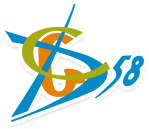 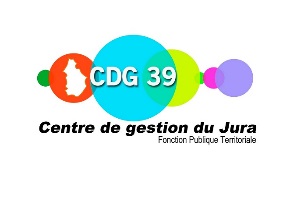 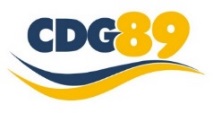 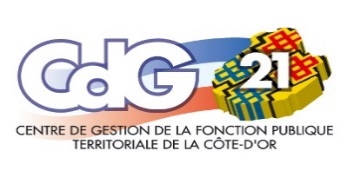 Votre saisine est strictement confidentielleElle peut être redirigée vers l’interlocuteur compétent si elle a été effectuée à tort.Un accusé de réception est envoyé sous 7 jours. Le cas échéant, la saisine est traitée sous 2 mois au maximum.Le Référent déontologue et laïcité émet un avis simple, motivé.IDENTIFICATION DE LA COLLECTIVITÉNom de la collectivité et de la personne en charge du dossier : …………………………………………………………….………………………………………………………………………………..…Téléphone : ……………………………..         Mail : …………………………………….@..............................................................IDENTIFICATION DE L’AGENT CONCERNÉ Nom : ………………………………………………………………………… Prénom : ………………………………………….………..Titulaire				  Stagiaire  Contractuel			de droit public				de droit privéCatégorie hiérarchique :  A	       B	           CGrade :……………………………………………………………………………………………………………………………………………………………Emploi occupé : ……………………………………………………………………………………………………………………………………………..Temps complet		    Temps non complet  		Temps partielOBJET DE LA SAISINE	Temps partiel pour création ou reprise d’entreprise	 Départ vers le privé	Recrutement	Laïcité              situation individuelle		cas général	Autres      :……….…………………………………………………………………………………………………………………………………….Expliquez ci-après les motifs clairs de votre saisine :………………………………………………………………………….…………………………………………………………………………………………… ………………………………………………………………………….…………………………………………………………………………………………… ………………………………………………………………………….…………………………………………………………………………………………… ………………………………………………………………………….……………………………………………………………………………………………………………………………………………………………………….…………………………………………………………………………………………… ………………………………………………………………………….…………………………………………………………………………………………… ………………………………………………………………………….…………………………………………………………………………………………… ………………………………………………………………………….……………………………………………………………………………………………………………………………………………………………………….…………………………………………………………………………………………… ………………………………………………………………………….…………………………………………………………………………………………… ………………………………………………………………………….…………………………………………………………………………………………… ………………………………………………………………………….……………………………………………………………………………………………………………………………………………………………………….…………………………………………………………………………………………… ………………………………………………………………………….…………………………………………………………………………………………… ………………………………………………………………………….…………………………………………………………………………………………… ………………………………………………………………………….…………………………………………………………………………………………… ………………………………………………………………………….…………………………………………………………………………………………… ………………………………………………………………………….…………………………………………………………………………………………… ………………………………………………………………………….…………………………………………………………………………………………… ………………………………………………………………………….…………………………………………………………………………………………… ………………………………………………………………………….…………………………………………………………………………………………… ………………………………………………………………………….…………………………………… DOCUMENTS A JOINDRE- lettre de saisine du référent déontologue et laïcité indiquant le nom et les coordonnées de l’agent chargé du suivi du dossier - une fiche administrative récapitulant la situation administrative et les différentes étapes de la carrière de l’agent s’il s’agit de la situation individuelle dudit agent vis-à-vis de la laïcité- une description des fonctions sur lesquelles il est envisagé de nommer l’intéressé s’il s’agit d’une question relative au recrutement.Votre attention est attirée sur l’importance de présenter une demande précise et circonstanciée, comportant nécessairement les éléments de faits et les questions juridiques posées. Vous pouvez joindre tout autre document pouvant éclairer le Référent Déontologue et laïcité sur votre demande.  Si ce dernier ne s’estime pas suffisamment renseigné, il pourra vous demander d’apporter toute précision utile.Date : ………/………/……………							 Signature Conformément à la loi n° 78-17 du 6 janvier 1978 modifiée et au Règlement (UE) 2016/679 du Parlement européen relatif à la protection des personnes physiques à l'égard du traitement des données à caractère personnel, le « service Référent déontologue et laicité » mutualisé des CDG 21-25-39-58-89 traite des données à caractère personnel destinés à gérer les demandes des agents. Les données recueillies sont nécessaires à la bonne instruction des demandes et établir des statistiques anonymisées dans le cadre de la mission du référent déontologue et laïcité en application des articles L.124-2 et L.124-3 du code général de la fonction publique. Le traitement est confidentiel et seuls le référent et le personnel assistant en sont destinataires.Les données ne sont pas conservées au-delà de la durée nécessaire à l’instruction des saisines et aux obligations légales et réglementaires. Vous disposez de différents droits sur les données (accès, rectification, effacement...). Pour exercer ces droits ou pour toute question sur le traitement de vos données dans ce dispositif, vous pouvez contacter le référent déontologue et laïcité :  deontologue39@orange.frA adresser par mail à : deontologue39@orange.frOu par courrier avec la mention « confidentiel » à :Centre de Gestion de la FPT du JuraA l’attention du référent déontologue3 rue Victor Bérard39300 CHAMPAGNOLE